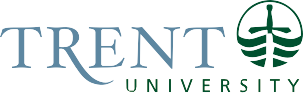 Trent University invites applications for a three-year (36-month) limited term faculty position in accounting in the School of Business at the rank of Assistant Professor to start August 15, 2024. The School of Business is seeking an outstanding scholar with expertise in accounting. This position is located at Trent’s Peterborough Campus and is subject to budgetary approval.Trent University is the top-ranked primarily undergraduate university in Ontario, Canada with a reputation for excellence in teaching and research. The School of Business offers research informed, pedagogically innovative and community engaged undergraduate and graduate programs in Trent’s faculty of Humanities and Social Sciences. The successful candidate will contribute to the School’s areas of areas of strength in accounting. Information about the School of Business is available at trentu.ca/business.Candidates should have a Ph.D. (or be close to completion by the date of appointment) in Accounting. A CPA designation or equivalent is an asset. This is a teaching intensive position and responsibilities will include contributing to course delivery and curriculum development in the School of Business as well as developing a high-quality research program and providing service to the School. The successful candidate should have a demonstrated capacity for excellence in undergraduate teaching. The successful candidate will be expected to teach courses in Financial and Management accounting at all levels in the undergraduate BBA program, and in the graduate Master of Management program.Qualified candidates are invited to submit applications in PDF format by email to admnjobs@trentu.ca, specifying “LTA Accounting” in the subject heading. Applications should include a cover letter and a curriculum vitae; a research statement and examples of significant scholarship; a teaching portfolio including a teaching philosophy statement and evidence of teaching effectiveness such as syllabi and a summary of teaching evaluations; and the names and contact information of three (3) individuals familiar with the candidate’s academic career who may be contacted to support the application. Applicants may also submit a self-identification form as part of their application package.Review of applications will begin on April 24, 2024.Trent University is committed to creating a diverse and inclusive campus community. All qualified candidates are encouraged to apply; however, Canadian citizens and permanent residents will be given priority. Preference will be given to candidates from underrepresented groups including women, Indigenous People (First Nations, Inuit and Métis), persons with disabilities, members of visible minorities or racialized groups and LGBTQ2+ people. Trent University offers accommodation for applicants with disabilities in its recruitment processes. If you require accommodation during the recruitment process or require an accessible version of a document/publication, please contact schoolofbusiness@trentu.ca.While all applicants are thanked for their interest and applications to this position, only those selected for an interview will be contacted.For further information about this position, please email Byron Lew, Director, School of Business, blew@trentu.ca.